Send this form via email to: Bucky Stoess raystoess@bellsouth.net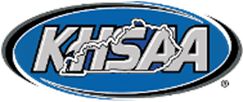 RECORD OF MEET OFFICIALSSW122Rev. 10/2011Meet Name of TeamsRegionLocation:DatePOSITIONNameKHSAA License #High SchoolRegionCommentsMeet RefereeRefereeRefereeStarterStarterStroke &TurnStroke &TurnStroke &TurnStroke &TurnStroke &TurnStroke &TurnStroke &TurnStroke &TurnStroke &TurnStroke &Turn